NOTICE OF INTENT TO FILE A COMPLAINT FOR SUMMARY EJECTMENT (Failure to Pay Rent)(Real Property Article § 8-401(c))FROM:Landlord/AgentAddressCity, State, Zip E-mail AddressTO:Tenant (1)Tenant (3) AddressTelephoneTenant (2)Tenant (4)City, State, ZipE-mail Address(es)TelephoneAn action for repossession of the property will be initiated if the total amount listed below is not paid within 10 days after the landlord provides this notice. You have a legal right to dispute the charges.The past-due rent and late fee amounts claimed by the landlord to be due are:$	rent for the ☐ months ☐ weeks	to   	$	*late fees for the ☐ months ☐ weeks	to  	*Due pursuant to the terms of your lease.$	*TOTAL*Does not include other charges related to utilities, services, other fees, fines, and court costs.At your request, the landlord must promptly provide you an itemized accounting of debits and credits (rental ledger) showing how the landlord came up with the amount they claim you owe.LANDLORD/AGENT CONTACT INFORMATION(if different from above)Phone Number:		E-mail:  	Address:  	DATE AND METHOD OF PROVIDING NOTICEThis notice was provided to the tenant by the landlord on	by:DateFirst-class mail – mail service certificate of mailing ☐ Affixed to the door of the leased propertyDelivered electronically by: ☐ E-mail message	☐  Text message	☐ Electronic tenant portalDate	Signature of Landlord/Attorney/Agent	Attorney Number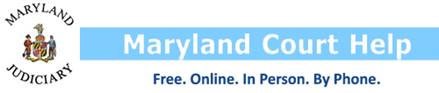 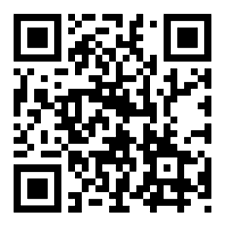 See page 2 for nonprofit legal services organizations that may provide legal advice and representation for tenants who qualify.DC-CV-115 (Rev. 10/04/2021)	Page 1 of 2Nonprofit Legal Services Organizations – Eviction HelpThese organizations may be able to provide legal advice or representation for tenants who qualify.DC-CV-115 (Rev. 10/04/2021)	Page 2 of 2Allegany CountyAllegany Law Foundation 301-722-3390alleganylaw.comMaryland Legal Aid 301-777-7474mdlab.orgBaltimore County (Continued)Pro Bono Resource Center 443-703-3053probonomd.orgSt. Ambrose Housing Aid Center410-366-8550 x249stambros.orgFrederick CountyMaryland Legal Aid 301-694-7414mdlab.orgQueen Anne’s CountyMaryland Legal Aid 410-763-9676mdlab.orgMid-Shore Pro Bono 410-690-8128midshoreprobono.orgAllegany CountyAllegany Law Foundation 301-722-3390alleganylaw.comMaryland Legal Aid 301-777-7474mdlab.orgBaltimore County (Continued)Pro Bono Resource Center 443-703-3053probonomd.orgSt. Ambrose Housing Aid Center410-366-8550 x249stambros.orgGarrett CountyMaryland Legal Aid 301-777-7474mdlab.orgQueen Anne’s CountyMaryland Legal Aid 410-763-9676mdlab.orgMid-Shore Pro Bono 410-690-8128midshoreprobono.orgAnne Arundel CountyCaroline CountyGarrett CountyMaryland Legal Aid 301-777-7474mdlab.orgSt. Mary’s CountyCommunity Legal Services 240-391-6370clspgc.orgMaryland Legal Aid 410-763-9676mdlab.orgMaryland Legal Aid 301-932-6661mdlab.orgCommunity Legal Services 240-391-6370clspgc.orgMaryland Legal Aid 410-763-9676mdlab.orgHarford CountyMaryland Legal Aid 301-932-6661mdlab.orgMaryland Legal Aid 410-972-2700mdlab.orgMid-Shore Pro Bono 410-690-8128midshoreprobono.orgMaryland Legal Aid 410-836-8202mdlab.orgMaryland Legal Aid 410-972-2700mdlab.orgMid-Shore Pro Bono 410-690-8128midshoreprobono.orgMaryland Legal Aid 410-836-8202mdlab.orgSomerset CountyMaryland Legal Aid 410-546-5511Baltimore CityCarroll CountyHoward Countymdlab.orgDisability Rights Maryland (If eviction is related to disability) 410-727-6352disabilityrightsmd.orgHomeless Persons Representation Project (Public/Subsidized Housing) 410-685-6589hprplaw.orgMaryland Legal Aid 301-694-7414mdlab.orgMaryland Legal Aid 410-972-2700mdlab.orgDisability Rights Maryland (If eviction is related to disability) 410-727-6352disabilityrightsmd.orgHomeless Persons Representation Project (Public/Subsidized Housing) 410-685-6589hprplaw.orgMaryland Legal Aid 301-694-7414mdlab.orgMaryland Legal Aid 410-972-2700mdlab.orgTalbot CountyMaryland Legal Aid 410-763-9676mdlab.orgMid-Shore Pro Bono 410-690-8128midshoreprobono.orgDisability Rights Maryland (If eviction is related to disability) 410-727-6352disabilityrightsmd.orgHomeless Persons Representation Project (Public/Subsidized Housing) 410-685-6589hprplaw.orgCalvert CountyMaryland Legal Aid 301-932-6661mdlab.orgKent CountyMaryland Legal Aid 410-763-9676mdlab.orgTalbot CountyMaryland Legal Aid 410-763-9676mdlab.orgMid-Shore Pro Bono 410-690-8128midshoreprobono.orgMaryland Legal Aid 410-951-7750mdlab.orgPro Bono Resource Center 443-703-3053probonomd.orgPublic Justice Center 410-625-9409publicjustice.orgSt. Ambrose Housing Aid Center410-366-8550 x249stambros.orgMid-Shore Pro Bono 410-690-8128midshoreprobono.orgMaryland Legal Aid 410-951-7750mdlab.orgPro Bono Resource Center 443-703-3053probonomd.orgPublic Justice Center 410-625-9409publicjustice.orgSt. Ambrose Housing Aid Center410-366-8550 x249stambros.orgCecil CountyMaryland Legal Aid 410-836-8202mdlab.orgMid-Shore Pro Bono 410-690-8128midshoreprobono.orgWashington CountyMaryland Legal Aid 301-694-7414mdlab.orgMaryland Legal Aid 410-951-7750mdlab.orgPro Bono Resource Center 443-703-3053probonomd.orgPublic Justice Center 410-625-9409publicjustice.orgSt. Ambrose Housing Aid Center410-366-8550 x249stambros.orgCecil CountyMaryland Legal Aid 410-836-8202mdlab.orgMontgomery CountyMaryland Legal Aid 240-314-0373mdlab.orgMontgomery County Bar Foundation301-424-7651barmont.orgWashington CountyMaryland Legal Aid 301-694-7414mdlab.orgMaryland Legal Aid 410-951-7750mdlab.orgPro Bono Resource Center 443-703-3053probonomd.orgPublic Justice Center 410-625-9409publicjustice.orgSt. Ambrose Housing Aid Center410-366-8550 x249stambros.orgCharles CountyMaryland Legal Aid 301-932-6661mdlab.orgMontgomery CountyMaryland Legal Aid 240-314-0373mdlab.orgMontgomery County Bar Foundation301-424-7651barmont.orgWicomico CountyMaryland Legal Aid 410-546-5511mdlab.orgMid-Shore Pro Bono 410-690-8128midshoreprobono.orgMaryland Legal Aid 410-951-7750mdlab.orgPro Bono Resource Center 443-703-3053probonomd.orgPublic Justice Center 410-625-9409publicjustice.orgSt. Ambrose Housing Aid Center410-366-8550 x249stambros.orgDorchester CountyMaryland Legal Aid 410-546-5511mdlab.orgPrince George’s CountyCommunity Legal Services 240-391-6370clspgc.orgWicomico CountyMaryland Legal Aid 410-546-5511mdlab.orgMid-Shore Pro Bono 410-690-8128midshoreprobono.orgBaltimore CountyDorchester CountyMaryland Legal Aid 410-546-5511mdlab.orgPrince George’s CountyCommunity Legal Services 240-391-6370clspgc.orgWorcester CountyMaryland Legal Aid 410-427-1800mdlab.orgMid-Shore Pro Bono 410-690-8128midshoreprobono.orgMaryland Legal Aid 301-560-2100mdlab.orgMaryland Legal Aid 410-546-5511mdlab.org